Управление образования Навашинского района Нижегородской области Муниципальное бюджетное дошкольное учреждение МБДОУ Детский сад №3 « Берёзка».Разработка конспекта занятияпо духовно-нравственному воспитаниюдля детей старшего дошкольного возрастана тему “Сотворение мира”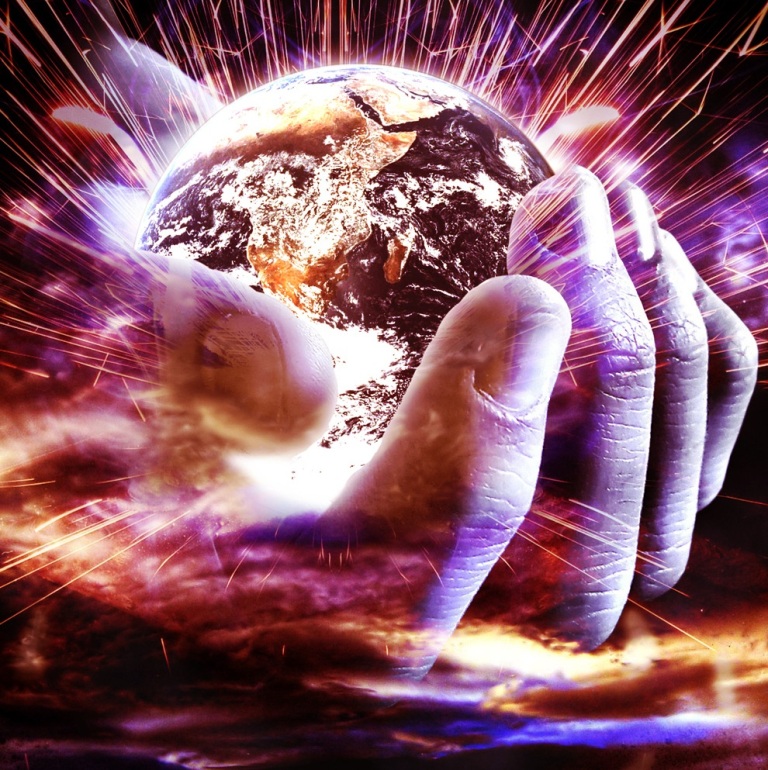 Разработала: воспитатель МБДОУ Детский сад №3 «Берёзка»Постнова И.С2013г.Пояснительная записка: Дети дошкольного возраста достигают достаточно высокого уровня физического и умственного развития, в совершенстве овладевают практически всеми видами деятельности, отличаются большой подвижностью, достаточной выносливостью, речь становится грамотной, расширяется словарный запас, появляется умение составлять  рассказы из личного опыта при этом фантазировать. Дети этого возраста уже способны управлять своим поведением, начинают предъявлять к себе те требования, которые раньше предъявляли к ним взрослые; это становится возможным благодаря осознанию детьми общепринятых норм. Правил поведения и обязательности их выполнения . Формирование у детей дошкольного возраста религиозных чувств  основывается не только на эмоциях, правильных  представлениях о добре и зле, справедливости. По словам священника Александра  Ельчанинова « Важно торопиться наполнить своё сердце и ум ребёнка светом  и добром с самого раннего возраста”, это». Это именно та почва. В которой  посеянное даёт урожай в тридцать, шестьдесят и даже сто крат. Потом, когда окаменеет душа, воспринятое в детстве может снова очистить, спасти человека».Поэтому можно сделать вывод: что воспринял человек в детстве, определяет всю его дальнейшую жизнь. Исходя из высказанного, я  поставила перед собой цель: дать детям  элементарное представление о Боге как Творце всего существующего; показать, как прекрасно создана наша Земля.Ориентируясь на поставленную цель я сформулировала задачи:- Расширять представления детей о мире как творение Божьем;-Содействие становлению духовно-нравственной личности с оптимистическим взглядом на жизнь, с направленностью на познание Бога, помочь убедиться в его реальности  через приобщение к красоте и мудрости, и созданного им мира, способствовать формированию высших (религиозных) чувств;-Содействие развитию речи детей: обогащению словаря, развитию навыков речевого общения;-Использовать в процессе ознакомления с миром творений произведения художественной литературы, музыки,   живописи.В общеобразовательной программе нашего детского сада не выделено времени для проведения занятий по духовно-нравственному воспитанию детей, поэтому я использую свободное время в утренний, вечерний отрезок времени и на прогулке для проведения следующих форм работы в этом направлении: игры, беседы, наблюдения, театрализованная деятельность, чтение художественной литературы, продуктивные виды деятельностиПредполагаемый результат:С помощью систематической работы по духовно-нравственному воспитанию я надеюсь достичь следующих результатов:-устойчивость навыков поведения;-стабильность психического развития;-целостность восприятия мира;-воспитание всесторонне и гармонично развитой личности;-развитие способностей к самосовершенствованию и самостоятельному творчеству;Предварительная работа:Наблюдение на прогулке за окружающим миром (деревьями кустами, небом и т.п.) ; беседы “Мир Божий вокруг нас”, ”Cвет. День. Ночь” , “Небо” Творческая деятельность  детей: рисование и конструирование по теме “Облака”, “День - ночь “, “Что мы видели на прогулке”Словарная работа: Бог, Библия, Мир, Небесный свод, свет, тьма, ночь, деньХод НОД:Давно был мир наш сотворён,И мы в том мире живём,Его нам Бог подарилИ тайну создания открыл.Священная книга лежит перед нами (указывая на библию),  а давайте вспомним с вами, как называется книга, в которой рассказывается о Боге? (Библия)Библией книгу назовём  она нам поведала о мироздании, о том, как мир сотворён.Ребята, давайте  начнём прогулку по дням творения.Во мраке Божий дух носился, кругом был хаос, темнота              (слайд 1)Вдруг луч надежды засветился    (слайд 2)Луч первый, жизни и тепла    (слайд 3)Из вечной тьмы пришёл рассвет  (слайд 4)Сказал Господь: Да  будет свет!   (слайд 5)И был вечер, и было утро: день один   (слайд 6)Сотворил Бог в день второй свод небесный голубой  (слайд 7)В третий день Отец небесный (Бог)  (слайд 8) Твердь земную сотворил,  (слайд  9)Ароматными плодами,   (слайд 10) Древом жизни одарил.Зелень яркими коврами  (слайд 11)Расстилается кругом.Всё в садах, цветах, деревьях-   (слайд 12)Это наш с тобою дом.   (слайд 13)На небесной тверди вдругЗасияло всё вокруг!   (слайд 14)Сотворил Бог в день четвёртый    (слайд 15)Золотого солнца круг,К ночи яркое светило, бледная луна сменила.  (слайд 16)Было тихо над землёй…    (слайд 17)Лишь волной шумел прибой   (слайд 18)Рыб и птиц для нас с тобой.   (слайд 19)Осы, бабочки, стрекозы и весёлая пчела    (слайд 20)Славят божие дела,За любовь благодаря.Что создал Бог в день шестой?    (слайд 21)Скот, зверей, народ  лесной.   (слайд 22)Мир земной, озарённый Божьим светом поразил своей красойПродолжая свято дело,   (слайд 23)Бог создал Адама с Евой   (слайд 24)Их Господь благословил   (слайд 25)В сад Эдемский поселилИ изрёк слова Творец:     (слайд 26)-Человек всему венец!Освятил Бог день седьмой    (слайд 27)И назвал его покой.   (слайд 28)Обсуждение :Небо, земля, море, словом весь этот МирВеликая и преславная < Книга Божия > в которой открывается БогИгра <<Яблочко>>Участники игры выбирают водящего. Затем становятся в круг и берутся за руки.Ведущий выходит на середину круга и напевает:В саду яблочко - розовый цвет,Ветер подул - яблочка нет.Падает с ветки, берегитесь,  детки!Когда водящий произносит слова: <Ветер подул! >, дети бегут по кругу.А со словами < Берегитесь детки!- все должны быстро присесть на корточки.Кто из игроков быстро не выполняет эту команду, делает хотя бы один шаг или падает,Тот выбывает из игры.Игра продолжается до тех пор, пока в кругу не останется трое игроков.Они и объявляются победителями.Фотоотчёт: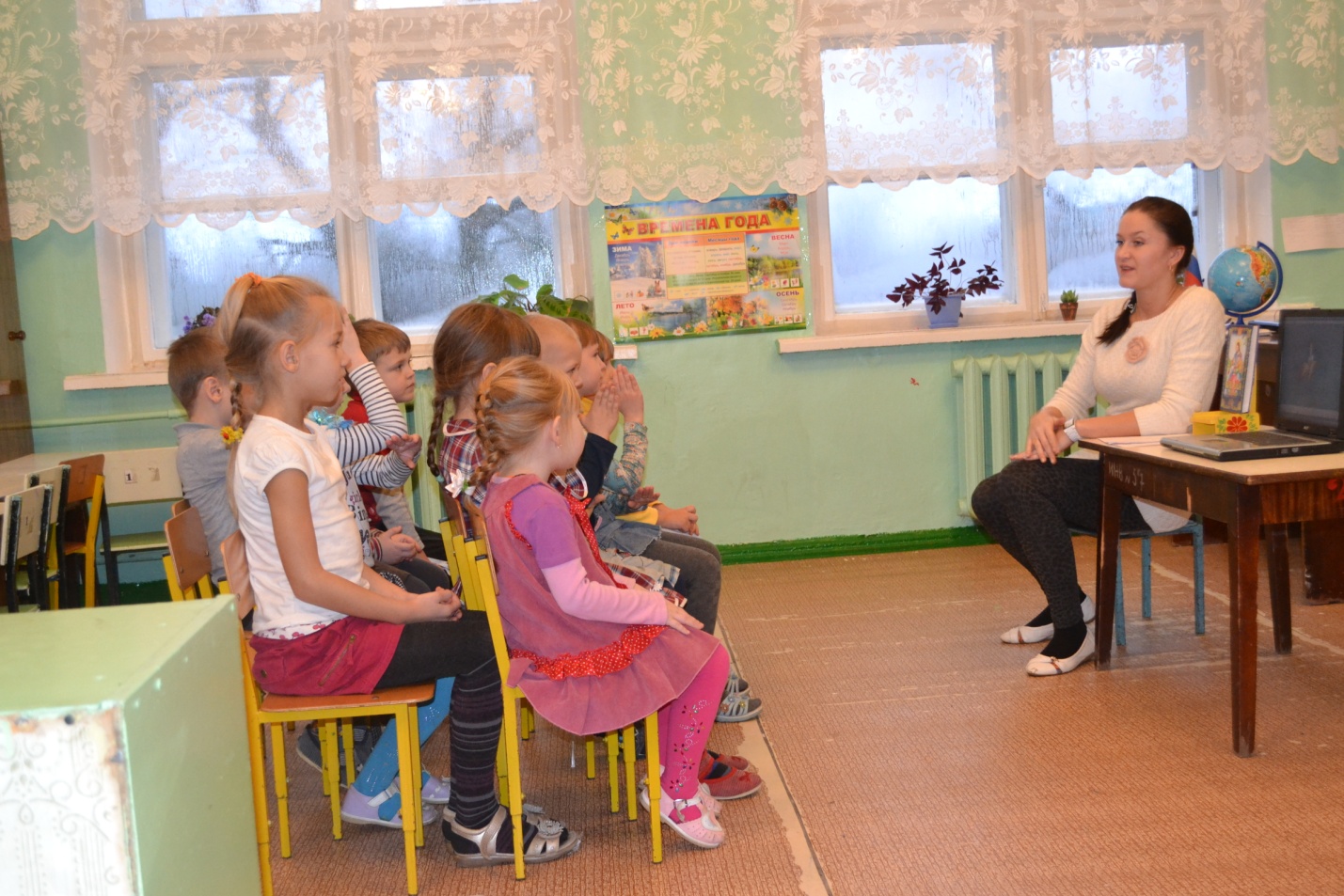 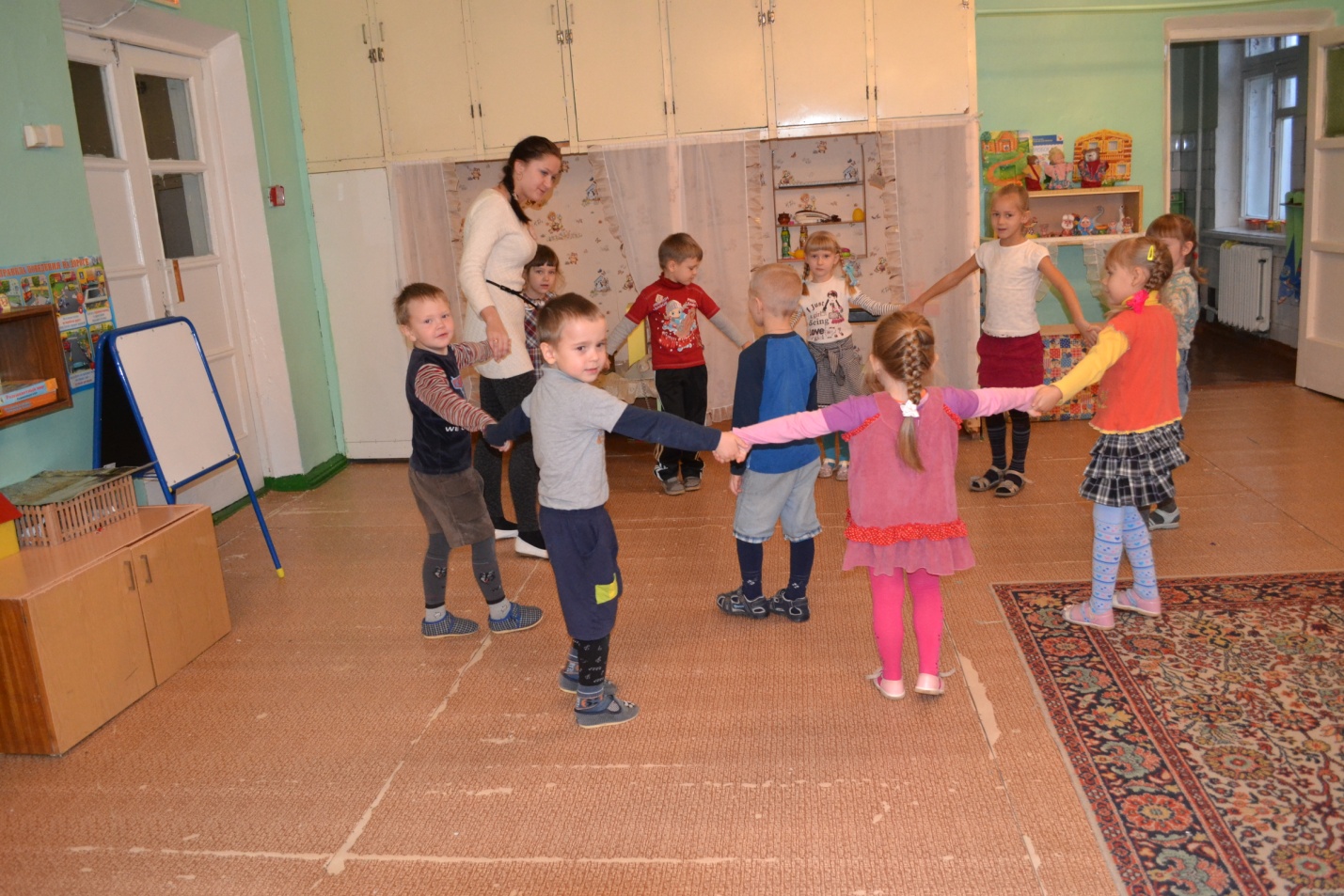 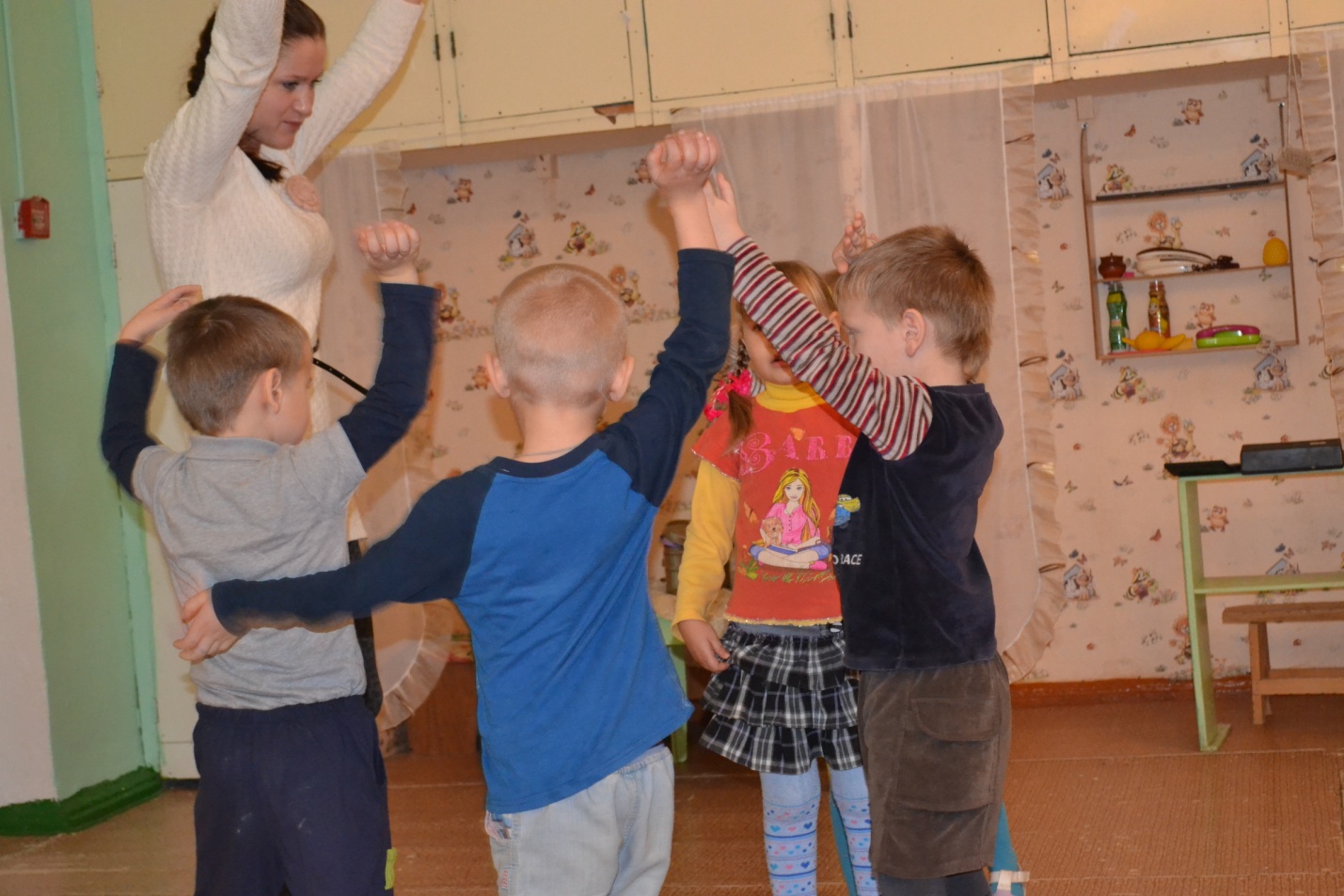 